«Фольклор как средство развития речи у дошкольников»Я работаю на группе, которая носит название «Семьюшка».-Вы спросите, -почему Семьюшка?-А ответ, прост.-Семья это: я, мама, папа, бабушки и дедушки мои.Вот и получается семь я.Работаем мы дружной командой: я, моя напарница руководитель фольклорной группы и музыкальный работник, потому что   фольклор близок нам по духу. Его нам передали   наши бабушки и дедушки, и   мы сами росли в атмосфере русских песен, плясок и хороводов.Все задачи речевого развития, без новизны можно решить   по средствам фольклора.Мы знаем, какую роль в развитии речи несёт социальное окружение, как влияет русское народное творчество.Фольклор-это одно из ярких средств, который даёт возможность попробовать всё и научиться выбирать только то, что больше нравится (по душе).Так читая русские народные сказки, повторяя пословицы, поговорки, пестушки, потешки, прибаутки, напевая колыбельные песни, мы даём возможность детям младшим дошкольникам сформировать навыки, чтоб в дальнейшем использовать в речевом общении, в театральных и сюжетных играхЧерез устное творчество дети ни только овладевают родным языком, но и сближаются с культурой своего народа. С помощью разучивания поговорок и пословиц формируется умение лаконично и выразительно выражать свои чувства, интонационно окрашивать свою речьЗанимательность потешек   привлекает детей, вызывает желание повторять, запоминать; что в свою очередь способствует развитию разговорной речиКогда мы разучиваем потешки они оживляются и эту яркость вводит музыкальный руководитель. Они становятся ритмичными, музыкальными. При этом потешки превращаются в игру со словом, игровым упражнением, которые помогают работать над согласованием со словом.Когда мы поём, то вкладываем   душу, при этом   развиваем голос, память и речь. Напевность   тоже влияет   на   развитие речи   ребёнка.Напевая русские песни, мы тем самым учим протяжному произношению фраз, предложений, обогащая словарный запас.Через колыбельные, русские народные песни, частушки мы осваиваем грамматический строй речи.Это: напеваемое выделение голосом гласных звуков, повторяющих   слов, звукосочетания, звукоподражание.Фольклор богат по содержанию и притягивает тем, что он ни просто интересен, он ещё способствует развитию речи детей в непринуждённой форме.Когда мы учим ритму и правильному исполнению движений, ребёнок произвольно   повторяет, используя артикуляцию в речи, тем самым чётко проговаривая слова.А самое главное интересно, что   можно делать одновременно и петь, и танцевать, и пританцовывать. Всё в   естественной   виде. Детям это нравится, и они легко и ненавязчиво осваивают речевые задачи.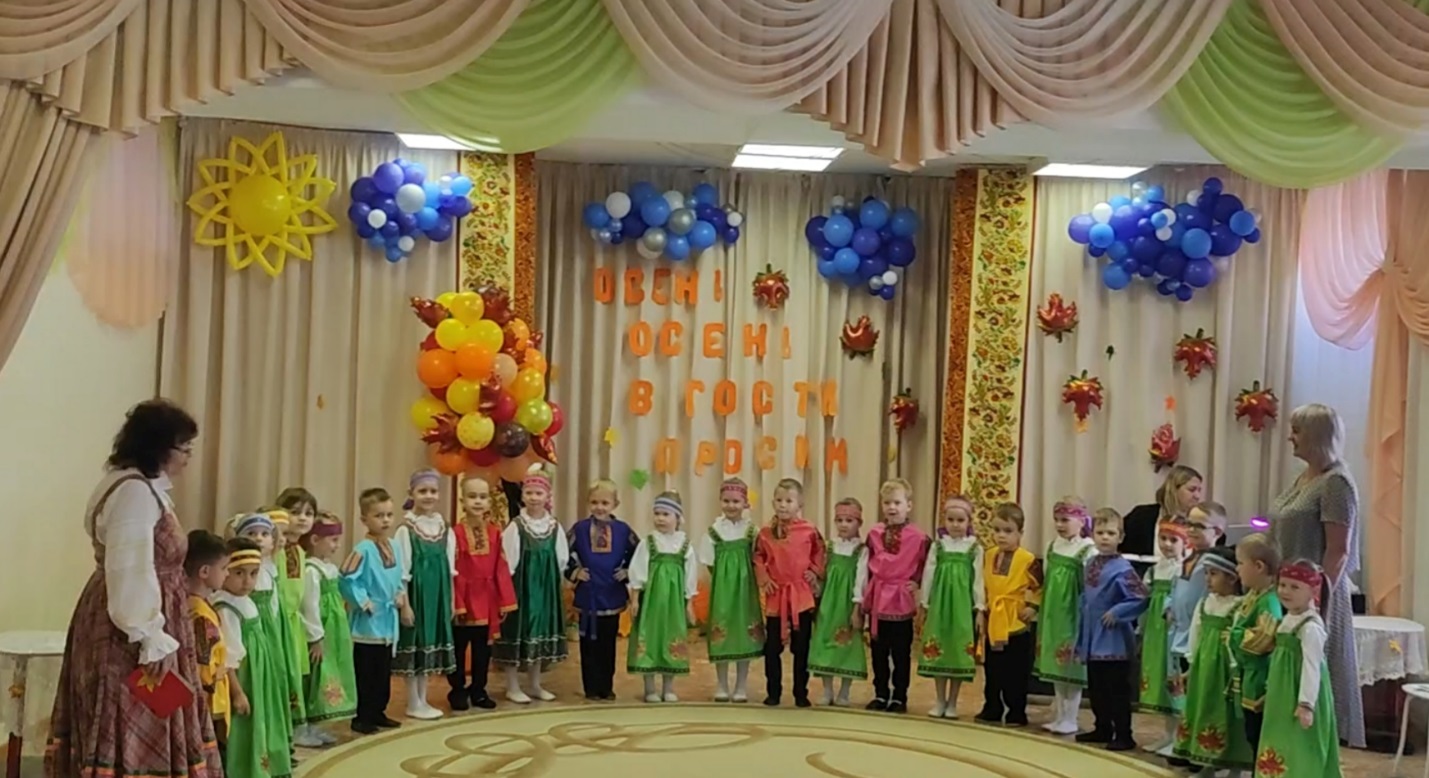 